GermanyGermanyGermanyGermanyFebruary 2023February 2023February 2023February 2023SundayMondayTuesdayWednesdayThursdayFridaySaturday123456789101112131415161718Valentine’s DayWomen’s Carnival Day19202122232425Shrove MondayShrove TuesdayAsh Wednesday262728NOTES: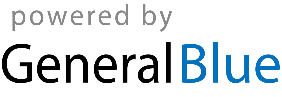 